  采购项目需求（一）项目背景及效益 目前北海市拥有电动车数量超过50万辆，而市区内存在电动车停车位数量严重不足、施划不规范等问题，导致电动车乱停乱放，影响市容市貌。为解决上述问题，营造文明、和谐、安全、有序的城市交通环境，北海市综合行政执法局特提出了电动车停车位重新进行设计、施划，规范电动车停放秩序管理，充分利用城市道路资源，优化市区交通环境，创造干净整洁的市容市貌，推进文明旅游卫生城市创建。▲（二）有关技术、规格要求1.车位标线材料的选择：根据《道路交通标线质量要求和检测方法》 （GB/T16311-2009）的要求， 标线采用反光型热熔型涂料，并具备与路面粘结力强，干燥迅速，以及良好的耐磨性、持久性、抗滑性等特点。路面标线所用材料应符合《道路预成形标线带》（GB/T 24717-2009）、《路面标线涂料》 （JT/T280-2004）、《路面防滑涂料》（JT/T712-2008）相关要求。 2.车位标线外观质量要求：标线应具有良好的观认性，颜色均匀、边缘整齐、线型规则、线条流畅，标线图层厚度应均匀，无明显起泡、皱纹、斑点、开裂、发粘、脱落、泛花等缺陷。反光标线的面撒玻璃珠应均匀，其性能和粒径分布应符合《路面标线用玻璃珠》（GB/T24722-2020）的要求。 3.车位标线外形尺寸要求：标线实际位置与设计位置的横向允许误差为±30mm。标线的宽度允许误差为(0～5)mm；标线的长度及间断线纵向间距误差的允许误差符合《道路交通标线质量要求和检测方法》（GB/T16311-2009）表1的规定；其他标线尺寸的允许误差不超过±5%。标线的设置角度的允许误差为±3°。 4.标线材料要求：采用反光型热熔型涂料（白色）。标线涂料应符合国家技术标准要求的各项技术指标（具体详见附件一），签订合同时提供具有检测资质的第三方检验机构出具的检测报告。5.规格要求：①车位长度为2m，指示箭头有树池按6m间距施划，无树池按10m间距施划；②绿化带沿道路方向之间断开部位按照0.8m长度比例施划停车位，停车位与一端绿化带之间至少预留1. 5m，以便行人过街；③停车位边线：宽度10cm，厚度 2.0mm；④指向箭头长80cm，厚度 2.0mm，单个指示箭头面积为0.072m2（详见停车位指向箭头样式图）。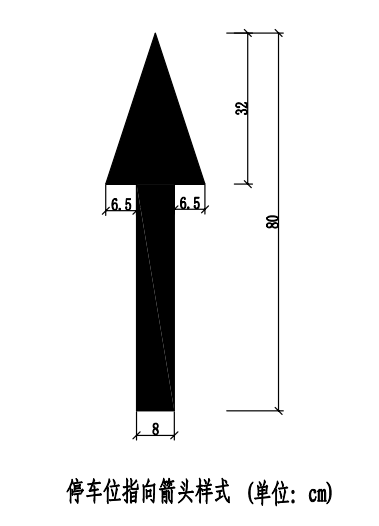 6.成交供应商根据采购人提供的设计图纸进行标线施划，施划时可根据现场实际情况进行适当调整（调整前应经过采购人审核同意），根据现场的实际情况选取垂直式、倾斜式和平行式停车位；停车位施划时，要预留好人行通道，避开检查井、雨水口和盲道，同时停车位及出入口不能占用规划设计有植被的绿化带，避开古树名树和现有的其他植被。7.施划车位时应尽量合理利用施划空间，足够施划两排车位尽可能多施划一排停车位。▲（三）施工要求1.成交供应商在施划标线前应铲除旧标线，彻底清扫路面（使用吹风机除去路面尘土、砂泥、附着物等），以提高路面与涂膜之间的粘接力；2.喷涂后的标线应平直，在指定曲线处平顺，所有标线的边缘应整齐；4.项目实施过程中注意安全防护、文明施工。成交供应商在施工期间，必须严格按照有关规定，进行施工现场的管理，做到安全文明施工；不得扰乱居民的正常休息时间；对建筑面造成的破坏，成交供应商必须负责无偿修复；  5.项目实施过程中的余土及垃圾要求及时外运，不得在施工现场存放。项目竣工后，将垃圾全部清理完毕，做到工完、料净、地清； 7.成交供应商应严格按设计图纸及设计施工说明认真施工,并严格执行国家有关部门颁布的现行国家标准、行业标准和地方标准；8.成交供应商应制定突发事件应急预案。在项目实施期间发生的任何工程质量事故和人身伤亡事故所造成的损失，由成交供应商自行负责；给采购人造成经济损失的，成交供应商要承担赔偿责任；10.成交供应商严禁将工程转包或违法分包，一旦发现，采购人有权终止施工或令其返工。由此造成的一切损失及影响由成交供应商承担。▲（四）服务范围及工程量（具体以实际工程量为准）▲（五）质量保修期：自工程竣工验收合格之日起不少于三年。▲（六）交付时间：自合同签订之日起30个日历日内。▲（七）服务地点：北海市，采购人指定地点。▲（八）付款方式：1.合同生效后，在采购人收到合同规定的资料并审核无误后向成交供应商预付成交总价的30%[成交总价为各分项成交单价乘以相应分项工程量（按采购需求中的工程量计算）的合计总金额]。2.采购人在竣工验收合格后向成交供应商支付成交总价的40%，结算审核后（结算价以结算审核单位的审核结果为准）支付结算余款[由于成交供应商原因未能按要求及时办理合同款项结算手续所造成的后果（包括预算主管部门收回年度预算）由供应商自行承担]。▲（六）履约保证金：成交供应商在签订合同后5日内向采购人按照成交总价的2%，以支票、汇票、本票或金融机构、担保机构出具的保函等非现金方式进行支付，成交供应商无违约情况的，履约保证金于项目验收合格后退还（采购人在接到申请和相关票据后无息退还）。▲（七）报价要求：①本项目采用分项单价统一下浮的方式进行报价，各分项报价下浮率必须一致，否则谈判无效；②谈判报价包含材料费、人工费、机械费、必要的保险费及成本、利润、税金等完成本项目服务所需的一切费用，采购人不再另行支付其它任何费用。▲（八）其他要求：1.质保期内，项目内有关标线出现损坏的情况，在接到采购人通知后2小时内响应，12小时内到达现场进行维护，质保期内的维护费由成交供应商承担；2.验收评审时，若未达到规定标准，采购人将视情况责令限期整改；成交供应商未按规定工期履约或因整改延误工期对采购人造成损失的，成交供应商须自行承担相应责任。附件一表1   热熔型涂料的性能表2 标线颜色色品坐标表图一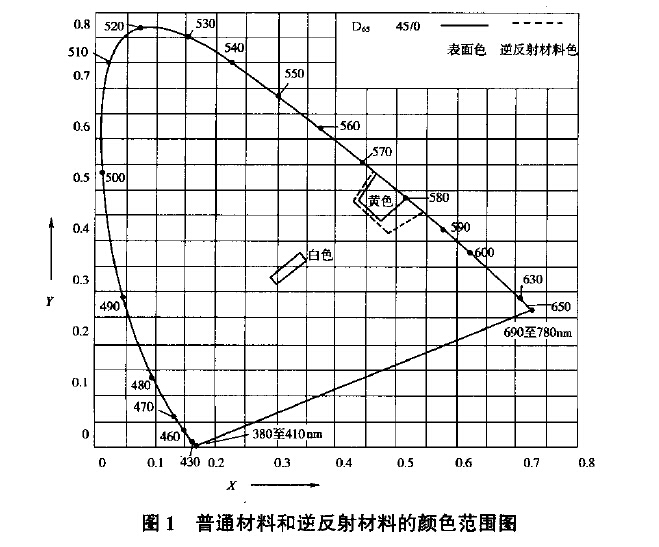 序号服务片区分项工程工程量备注1驿马片区、东街片区、中街片区、西街片区、海角片区、地角片区、高德片区、工业园片区、银滩片区、银滩度假区、侨港片区、福成片区停车位边线（新路面）93603.72 含指示箭头2驿马片区、东街片区、中街片区、西街片区、海角片区、地角片区、高德片区、工业园片区、银滩片区、银滩度假区、侨港片区、福成片区停车位边线（旧改路面）12361.64含指示箭头3驿马片区、东街片区、中街片区、西街片区、海角片区、地角片区、高德片区、工业园片区、银滩片区、银滩度假区、侨港片区、福成片区铲除旧标线5000.00项目项目热熔型项目项目反光型密  度（g/cm3）密  度（g/cm3）1.8-2.3软化点，℃软化点，℃90～120涂膜外观涂膜外观干燥后，应无发皱、斑点、起泡、裂纹、脱落、粘胎现象，涂膜的颜色和外观应与标准板差异不大不粘胎干燥时间（min）不粘胎干燥时间（min）≤3色度性能（45/0）白色涂料的色品坐标和亮度因数应符合表2和图1规定的范围抗压强度，Mpa抗压强度，Mpa≥12耐磨性，mg（200转/1000g后减重）耐磨性，mg（200转/1000g后减重）≤80(JM—100橡胶砂轮)耐   水   性耐   水   性在水中浸泡24小时后无异常耐   碱   性耐   碱   性在氢氧化钙饱和溶液中浸泡24小时后无异常玻璃珠含量,%玻璃珠含量,%18～25流动度，s流动度，s35±10涂层低温抗裂性涂层低温抗裂性-10℃保持4h，室温放置4h为一个循环，连续做三个循环的应无裂纹加热稳定性加热稳定性200℃-220℃在搅拌状态下保持4h，应无明显泛黄、焦化、结块等现象人工加速耐候性人工加速耐候性经人工加速耐候性试验后，试板涂层不产生龟裂、剥落；允许轻微粉化和变色，但色品坐标应符合表2和图1规定的范围，亮度因数变化范围应不大于原样板亮度因数的20﹪颜色颜色用角点的色品坐标来决定可使用的颜色范围（光源：标准光源D65，照明和观测几何条件：45/0）用角点的色品坐标来决定可使用的颜色范围（光源：标准光源D65，照明和观测几何条件：45/0）用角点的色品坐标来决定可使用的颜色范围（光源：标准光源D65，照明和观测几何条件：45/0）用角点的色品坐标来决定可使用的颜色范围（光源：标准光源D65，照明和观测几何条件：45/0）用角点的色品坐标来决定可使用的颜色范围（光源：标准光源D65，照明和观测几何条件：45/0）亮度因数颜色颜色坐标1234亮度因数逆反材料色白XY0.3500.3600.3000.3100.2900.3200.3400.370≧0.35